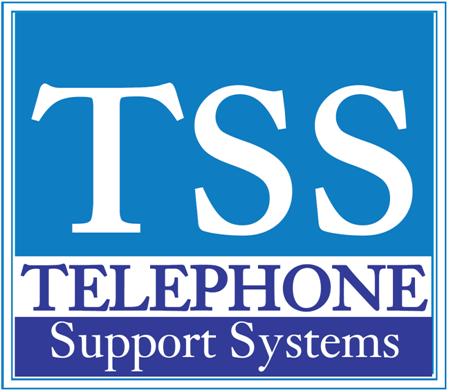 Date  ChangeTo set the date CIX/CTX:1. Press your DN/Intercom button2.  Dial #651.  You will hear a confirmation tone.  If you hear a fast busy, the feature code has changed or is not programmed3.  Enter the date as YYMMDD, where YY = Year, MM = Month, and DD = Day       Example:  To enter December 17, 2010 enter 1012174.  Press #. You will hear a confirmation tone.5.  Press SPKR. The telephone returns to the idle mode with your LCD displaying the new set date.*Day of the week is automatically set by the system For additional help please call our office at 249-248-0000 (Michigan) or 239-561-0090 (Florida)